1. Pod jednotlivé obrázky dopíš, ako sa správa teleso v kvapaline.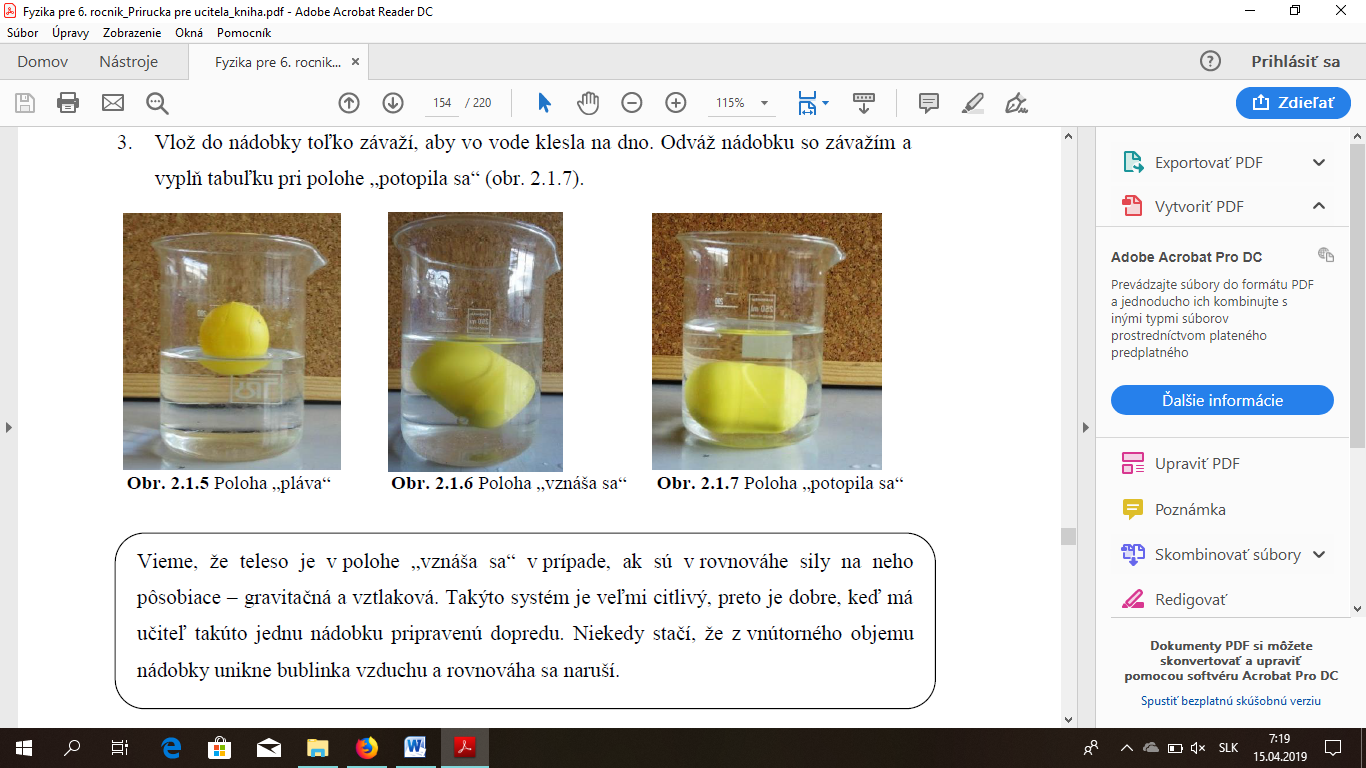 2. Vlastnými slovami vysvetli vplyv hmotnosti na správanie sa telesa v kvapaline.3. Na základe obrázku vysvetli, ako vplýva objem telesa na jeho správanie sa v kvapaline. Telesá majú rovnakú hmotnosť a platí V1<V2.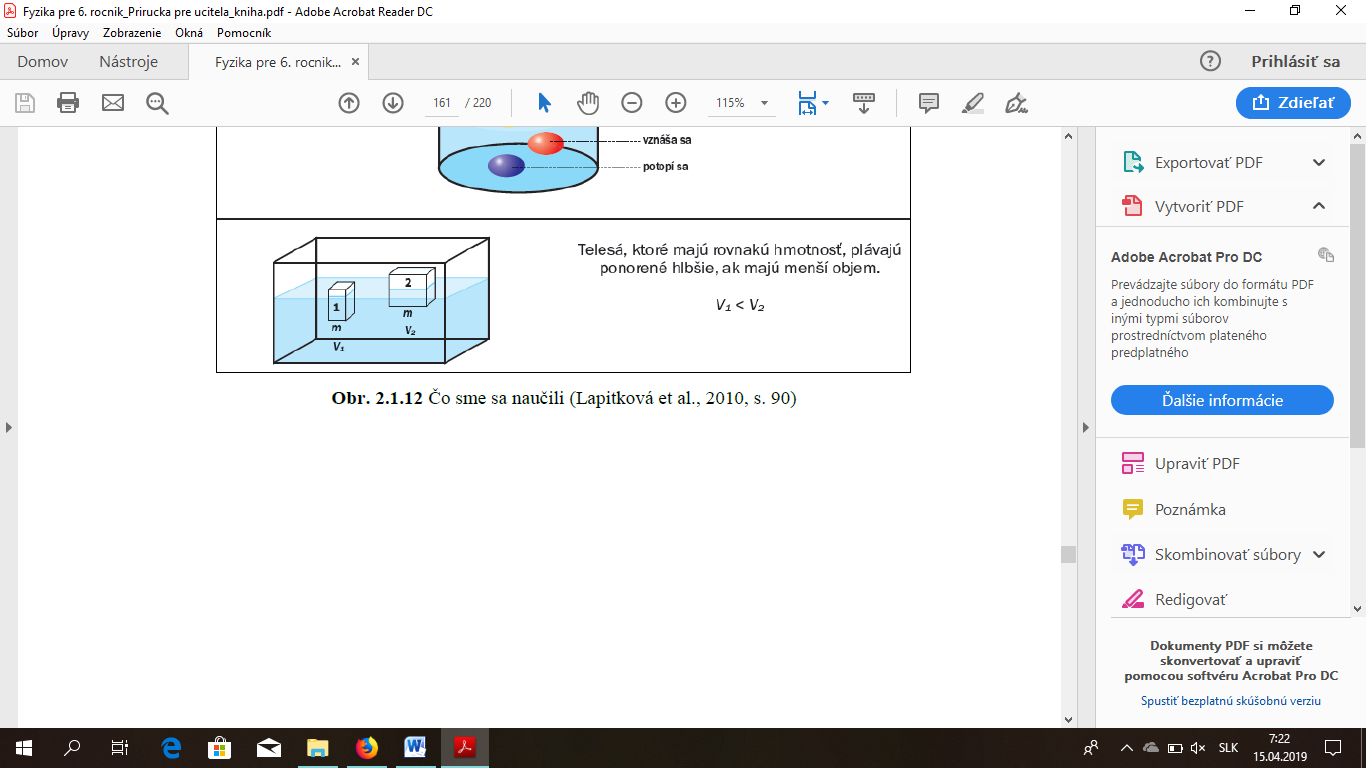 4. Doplň tabuľku:5. Vlastnými slovami vysvetli, čo vyplýva z údaju: hustota nafty je 850 kg/m36. Drevo, ktoré má najmenšiu hustotu, sa nazýva balza. Kúsok balzy s objemom 100 cm3 má hmotnosť len 12g. Urč hustoty balzy v jednotkách gram na centimeter kubický.7. Na základe tabuľky narysuj graf závislosti hmotnosti liehu od jeho objemu.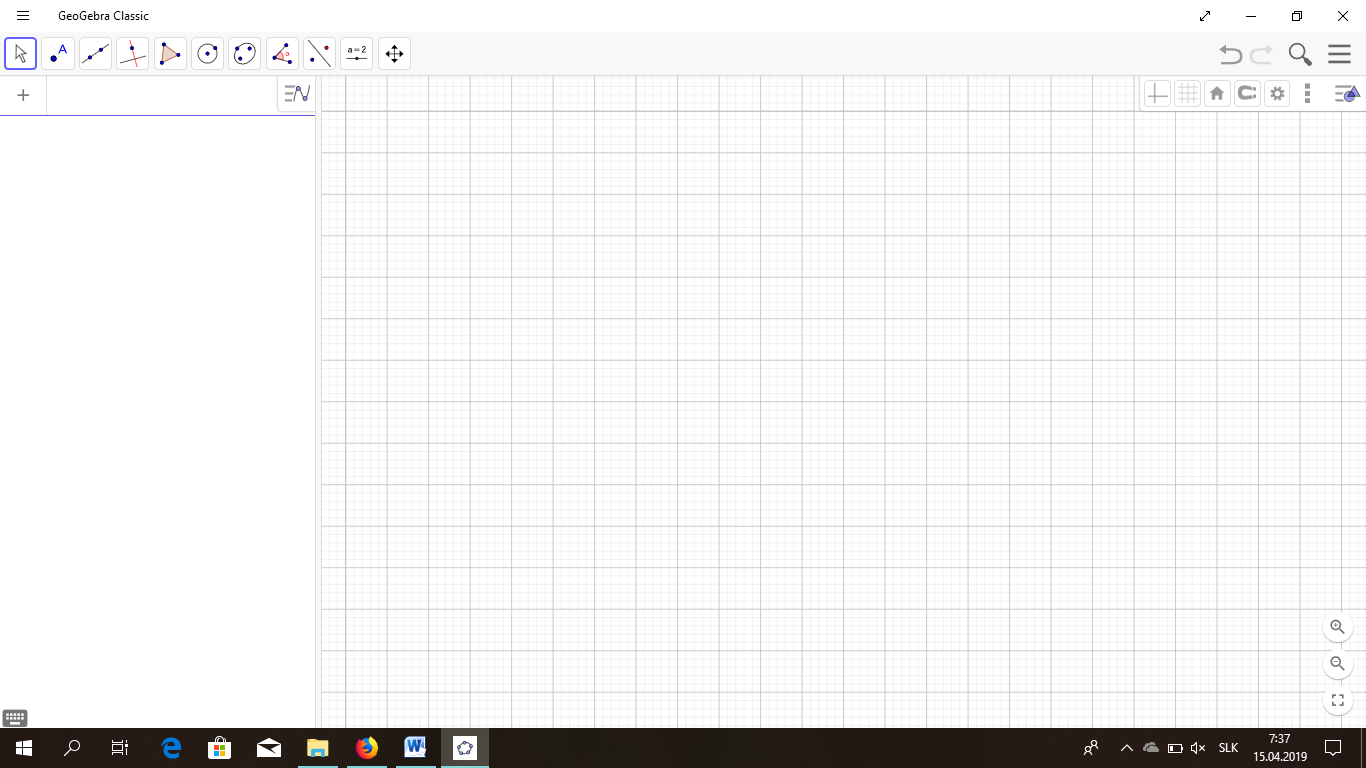 Objem	Hmotnosť /g/LátkaHustota g/cm3Hustota kg/m3Nafta850Benzín0,75Morská voda1,02Ortuť13 600Objem (cm3)2356Hmotnosť (g)1,62,44,04,8